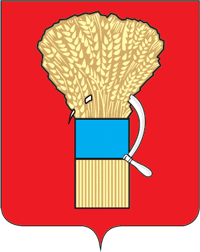 Уссурийский городской округ Приморского краяКонтрольно-счетная палатаОтчет председателя Контрольно-счетной палаты Уссурийского городского округа о деятельности Контрольно-счетной палаты Уссурийского городского округа по итогам 2015 года, в том числе о результатах исполнения поручений Думы городского округа, предложений и запросов главы Уссурийского городского округаг.Уссурийск									29.04.2016г.   	Отчет председателя Контрольно-счетной палаты городского округа о деятельности Контрольно-счетной палаты городского округа по итогам 2015 года, в том числе о результатах исполнения поручений Думы городского округа, предложений и запросов главы городского округа, направленных в Контрольно-счетную палату городского округа, подготовлен в соответствии с требованиями п.2 ст. 19 Федерального закона от 07.02.2011 № 6-ФЗ “Об общих принципах организации и деятельности контрольно-счетных органов субъектов Российской Федерации и муниципальных образований”, пп. 2 п. 1 ст. 13 Положения о Контрольно-счетной палате Уссурийского городского округа, утвержденного решением Думы Уссурийского городского округа от 28.04.2012 № 565-НПА, ст. 4 Положения о порядке представления и заслушивания ежегодных отчетов главы Уссурийского городского округа, главы администрации Уссурийского городского округа, в том числе о решении вопросов, поставленных Думой Уссурийского городского округа, а также ежегодных отчетов председателя Контрольно-счетной палаты Уссурийского городского округа, утвержденного решением Думы Уссурийского городского округа от 22.12.2015 № 313-НПА.Основными направлениями деятельности Контрольно-счетной палаты по выполнению полномочий органа внешнего муниципального финансового контроля являются экспертно-аналитическая деятельность и контрольная деятельность.	 	В рамках экспертно-аналитического направления деятельности Контрольно-счетная палата осуществляет:	1. Экспертизу проекта бюджета городского округа на очередной финансовый год.	2. Экспертизу проектов внесения изменений в бюджет городского округа.	3. Внешнюю проверку годового отчета об исполнении бюджета городского округа.	4. Анализ исполнения бюджета городского округа за 3 месяца, 6 месяцев, 9 месяцев текущего финансового года.	5. Оценку эффективности предоставления налоговых и иных льгот и преимуществ, бюджетных кредитов за счет средств местного бюджета, а также оценку законности предоставления муниципальных гарантий и поручительств или обеспечения исполнения обязательств другими способами по сделкам, совершаемым юридическими лицами и индивидуальными предпринимателями за счет средств бюджета городского округа и имущества, находящегося в муниципальной собственности.	6. Финансово-экономическую экспертизу проектов нормативных правовых актов в части, касающейся расходных обязательств городского округа, а также муниципальных программ. 	7. Анализ бюджетного процесса и подготовку предложений, направленных на его совершенствование.	8. Иную экспертно-аналитическую деятельность, установленную федеральными законами, законами Приморского края, нормативными правовыми актами Уссурийского городского округа.	В рамках контрольного направления деятельности Контрольно-счетная палата осуществляет:	1. Контроль за законностью, результативностью (эффективностью и экономностью) использования средств местного бюджета.	2. Контроль за соблюдением установленного порядка управления и распоряжения имуществом, находящимся в муниципальной собственности.	3. Аудит и контроль в сфере закупок.	4. Иную контрольную деятельность, установленную федеральными законами, законами Приморского края, нормативными правовыми актами Уссурийского городского округа.I. Контрольно-счетной палатой в 2015 году проведены экспертно-аналитические мероприятия:1. Внешние проверки бюджетной отчетности главных администраторов бюджетных средств за 2014 год.2. Экспертиза годового отчета об исполнении бюджета Уссурийского городского округа за 2014 год и представление Заключения в Думу городского округа.3. Экспертиза проекта решения Думы Уссурийского городского округа “О бюджете Уссурийского городского округа на 2016 год” и представление Заключения в Думу городского округа.4. Анализ отчетов об исполнении бюджета городского округа за отчетные периоды и представление информации о ходе исполнения бюджета Уссурийского городского округа за 3 месяца, 6 месяцев, 9 месяцев 2015 года.5. Экспертиза проектов решений Думы Уссурийского городского округа “О внесении изменений в бюджет Уссурийского городского округа на 2015 год и плановый период 2016 и 2017 годов” и представление  Заключений в Думу городского округа.6. Экспертиза проектов нормативных, нормативных правовых актов Уссурийского городского округа:6.1. На основании запроса главы Уссурийского городского округа - проект “Положения об оплате труда работников автономного учреждения “Телерадиоцентр “Телемикс” Уссурийского городского округа.6.2. На основании запроса администрации Уссурийского городского округа – проект постановления администрации Уссурийского городского округа “О внесении изменений в Порядок определения объема и предоставления субсидий из средств местного бюджета бюджетным и автономным учреждениям Уссурийского городского округа на выполнение муниципального задания, а также на иные цели, утвержденный постановлением администрации Уссурийского городского округа от 26 января 2012 года № 146-НПА.6.3. На основании запроса администрации Уссурийского городского округа - проект решения Думы Уссурийского городского округа “О внесении изменений в решение Думы Уссурийского городского округа от 11 марта 2008 года № 743-НПА “О Положении о бюджетном процессе в Уссурийском городском округе.6.4. На основании запроса администрации Уссурийского городского округа - проект постановления администрации Уссурийского городского округа “Об утверждении Порядка предоставления субсидий юридическим лицам, индивидуальным предпринимателям, физическим лицам на возмещение затрат в связи с проведением мероприятий по энергосбережению и повышению энергетической эффективности систем уличного освещения Уссурийского городского округа”.7. Экспертиза проектов принимаемых муниципальных программ и представление Заключений администрации городского округа:7.1.Муниципальная программа “Комплексные меры по профилактике терроризма и экстремизма Уссурийского городского округа на 2015 – 2017 годы”.7.2. Муниципальная программа “Противодействие коррупции на территории Уссурийского городского округа на 2015 – 2017 годы”.7.3. Муниципальная программа “Энергосбережение и повышение энергетической эффективности Уссурийского городского округа на 2015 – 2018 годы”.7.4. Муниципальная программа “Обеспечение первичных мер пожарной безопасности в границах сельских населенных пунктов Уссурийского городского округа на период 2016 – 2018 годы”.7.5. Муниципальная программа “Повышение качества и доступности предоставления государственных и муниципальных услуг в Уссурийском городском округе на 2016 – 2018 годы”.7.6. Муниципальная программа “Управление муниципальными финансами Уссурийского городского округа на 2016 – 2020 годы”.7.7. Муниципальная программа “Поддержка социально ориентированных некоммерческих организаций на территории Уссурийского городского округа на 2016 – 2018 годы”.7.8. Муниципальная программа “Развитие физической культуры и массового спорта в Уссурийском городском округе на 2016 – 2018 годы”.7.9. Муниципальная программа “Развитие системы образования Уссурийского городского округа на 2016 – 2018 годы”.7.10. Муниципальная программа “Развитие сферы ритуальных услуг и похоронного дела на территории Уссурийского городского округа на 2016 – 2018 годы”.7.11. Муниципальная программа “Профилактика производственного травматизма, профессиональных заболеваний и улучшение условий труда в муниципальных учреждениях Уссурийского городского округа и администрации Уссурийского городского округа на 2016 – 2020 годы”.7.12. Муниципальная программа “Об организации и проведении на территории Уссурийского городского округа общественных работ для граждан, испытывающих трудности в поиске работы, а также временной занятости несовершеннолетних граждан в возрасте от 14 до 18 лет в 2016 – 2020 годах”.7.13. Муниципальная программа “Развитие градостроительной деятельности и деятельности в области земельных отношений в Уссурийском городском округе на 2016 – 2018 годы”.7.14. Муниципальная программа “Уссурийские дороги на 2016 – 2018 годы”.7.15. Муниципальная программа “Охрана окружающей среды Уссурийского городского округа на 2016 – 2018 годы”.  8. Экспертиза проектов изменений, вносимых в муниципальные программы и представление Заключений администрации городского округа (23 Заключения).  9. Аудит финансово-хозяйственной деятельности муниципального казенного предприятия “Благоустройство, озеленение, санитарное содержание” за 2014 год на основании запроса главы администрации Уссурийского городского округа.10. Аудит эффективности реализации муниципальной программы "Уссурийские дороги на 2012 - 2015 годы" на основании запроса главы Уссурийского городского округа.  11. Аудит эффективности реализации муниципальной программы  "Профилактика производственного травматизма, профессиональных заболеваний и улучшение условий труда в муниципальных учреждениях Уссурийского городского округа и администрации Уссурийского городского округа на 2012 - 2015 годы" по плану работы Контрольно-счетной палаты. 12. Анализ показателей финансово-хозяйственной деятельности муниципального унитарного предприятия “Благоустройство, озеленение, санитарное содержание” Уссурийского городского округа за 9 месяцев 2015 года на основании запроса главы Уссурийского городского округа.II. Контрольно-счетной палатой в 2015 году проведены контрольные мероприятия:1. Тематическая проверка по вопросу подготовки проектно-сметной документации на строительство автомобильной дороги по ул.Новоселова по запросу главы Уссурийского городского округа.2. Тематическая проверка обоснованности затрат, понесенных на содержание уличного освещения муниципальным унитарным предприятием “Уссурийск-Электросеть”, и предъявляемых администрации городского округа к возмещению, на основании запроса администрации Уссурийского городского округа.3. Аудит эффективности использования бюджетных средств при исполнении муниципальной программы “Светлый Уссурийск на 2012 – 2016 годы” в 2014 году по плану работы Контрольно-счетной палаты. 4. Проверка целевого использования средств бюджета Уссурийского городского округа, направленных на празднование 70-й годовщины Победы в Великой Отечественной войне 1941-1945 годов, на основании запроса главы Уссурийского городского округа.  5. Тематическая проверка исполнения муниципальной программы "Развитие культуры и искусства Уссурийского городского округа на 2014 - 2016 годы" за 2014 год, I полугодие 2015 года по плану работы Контрольно-счетной палаты.6. Проверка исполнения муниципальной программы "Развитие информационно-коммуникационных технологий администрации Уссурийского городского округа на 2014 - 2017 годы" за 2014 год, I полугодие 2015 года по плану работы Контрольно-счетной палаты.7. Контрольное мероприятие в отношении муниципального унитарного предприятия "Телекомпания "Телемикс", автономного учреждения "Телерадиоцентр "Телемикс" на основании запроса главы Уссурийского городского округа. 8. Аудит в сфере закупок в отношении муниципальных учреждений:8.1 Муниципальное бюджетное общеобразовательное учреждение дополнительного образования детей “Центр развития творчества детей и юношества” с.Новоникольск.8.2. Муниципальное бюджетное общеобразовательное учреждение “Средняя общеобразовательная школа № 3”.8.3. Муниципального бюджетное дошкольное образовательное учреждение “Центр развития ребенка - детский сад № 40”.	III. Результаты деятельности Контрольно-счетной палаты 1. За 2015 год в рамках полномочий Контрольно-счетной палатой осуществлено 71 экспертно-аналитическое мероприятие, 10 контрольных мероприятий. При проведении экспертно-аналитических мероприятий Контрольно-счетной палатой  осуществлялись, в том числе отдельные контрольные мероприятия, и при проведении контрольных мероприятий использовались экспертно-аналитические методы. 2. В 2015 году Контрольно-счетной палатой проведено 5 экспертно-аналитических и контрольных мероприятий по запросам, направленным в Контрольно-счетную палату главой Уссурийского городского округа. 3. Объем бюджетных средств, охваченных экспертно-аналитическими мероприятиями, составил 1 528,6 млн. рублей, при проведении контрольных мероприятий проверено 146,2 млн. рублей бюджетных средств.	4. Нарушений Бюджетного кодекса Российской Федерации в 2015 году при осуществлении экспертно-аналитических и контрольных мероприятий не выявлено.5. Неэффективное использование бюджетных средств установлено на сумму 1,6 млн. рублей. По результатам мероприятий, проведенных в 2015 году, установлены факты неэффективного расходования бюджетных средств в сумме 1,6 млн. рублей, допущенные в 2013, 2014 годах в результате оплаты руководством муниципального казенного предприятия “Благоустройство, озеленение, санитарное содержание” проектно-сметной документации на строительство автомобильной дороги по ул.Новоселова. Проектно-сметная документация была оплачена без положительного заключения КГАУ “Государственная экспертиза проектной документации и результатов инженерных изысканий Приморского края”.  По результатам выполненной позже экспертизы было получено отрицательное заключение.6. По результатам экспертно-аналитических и контрольных мероприятий Контрольно-счетной палатой вынесено 2 представления в отношении 2 муниципальных организаций. По вынесенным представлениям муниципальным унитарным  предприятием “Благоустройство, озеленение, санитарное содержание”  бюджет городского округа в 2015 году возмещено 2,2 млн. рублей. Согласно внесенным изменениям в график возмещения средств, денежные средства в сумме 2,2 млн. рублей поступят в бюджет городского округа в 2016 году.	7. Предотвращены бюджетные потери в сумме 9,5 млн. рублей. Муниципальными предприятиями “Благоустройство, озеленение, санитарное содержание” и “Уссурийск-Электросеть” в Арбитражный суд Приморского края были поданы иски о возмещении расходов, понесенных предприятиями на содержание и эксплуатацию объектов муниципальной собственности. Сумма, заявленная в исковых требованиях, составила соответственно по предприятиям 11,3 млн. рублей – муниципальное унитарное предприятие “Благоустройство, озеленение, санитарное содержание”, 12,7 млн. рублей – муниципальное унитарное предприятие “Уссурийск-Электросеть”. В ходе проведения проверок, заявляемые в исках к возмещению затраты подтвердились не в полном объеме. На основании полученных при проверках данных, администрацией городского округа с муниципальными предприятием были заключены мировые соглашения: с МУП “БОСС” на сумму 2,1 млн. рублей, с МУП “Уссурийск-Электросеть” на сумму 12,4 млн. рублей.  	8. Результаты аудита финансово-хозяйственной деятельности муниципального казенного предприятия “Благоустройство, озеленение, санитарное содержание” за 2014 год были направлены в городскую прокуратуру для принятия мер прокурорского реагирования. 	9.  Контрольно-счетная палата осуществляет взаимодействие с правоохранительными органами.	В 2015 году между Уссурийской городской прокуратурой и Контрольно-счетной палатой Уссурийского городского округа было заключено Соглашение о порядке взаимодействия. 	10. Контрольно-счетная палата Уссурийского городского округа в 2015 году “за высокие достижения в осуществлении муниципального финансового контроля на территории Приморского края” была награждена Почетной грамотой Контрольно-счетной палаты Приморского края.В представленном Отчете о деятельности Контрольно-счетной палаты кратко изложены результаты проведенных проверок и экспертно-аналитических мероприятий.IV. Экспертно-аналитическое направление деятельности1.Внешние проверки бюджетной отчетности главных администраторов бюджетных средств за 2014 годВ соответствии со статьей 264.4 Бюджетного кодекса Российской Федерации Контрольно-счетной палатой проведены внешние проверки бюджетной отчетности главных администраторов средств бюджета Уссурийского городского округа за 2014 год:1. Дума Уссурийского городского округа.2. Администрация Уссурийского городского округа.3. Управление образования и молодежной политики администрации Уссурийского городского округа.4. Управление по работе с территориями администрации Уссурийского городского округа.5. Управление культуры администрации Уссурийского городского округа.6. Управление имущественных отношений администрации Уссурийского городского округа.7. Финансовое управление администрации Уссурийского городского округа.По результатам проверки каждого главного распорядителя оформлено Заключение. 2.  Заключение на годовой отчет об исполнении бюджета Уссурийского городского округа за 2014 годВ соответствии с требованиями Бюджетного кодекса Российской Федерации Контрольно-счетной палатой проведены внешние проверки бюджетной отчетности главных администраторов бюджетных средств, на основании которых подготовлено Заключение на годовой отчет об исполнении бюджета Уссурийского городского округа за 2014 год. Бюджет Уссурийского городского округа за 2014 год исполнен по доходам в сумме 3 455,3 млн. рублей, по расходам в сумме 3 518,6 млн. рублей, с дефицитом в сумме 63,3 млн. рублей.Финансовое обеспечение целевых программ за счет средств бюджета городского округа составило 3 033,5 млн. рублей при плане 3 606,5 млн. рублей. В общих расходах бюджета городского округа расходы на исполнение целевых программ составили 86,2 процентов.Финансовое обеспечение адресной инвестиционной программы из бюджета городского округа составило 639,3 млн. рублей при плане 965,6 млн. рублей. К моменту предоставления отчета об исполнении бюджета Уссурийского городского округа за 2014 год в Думу городского округа, Контрольно-счетную палату городского округа финансовое обеспечение муниципальных программ, утвержденное паспортами программ:  “Благоустройство территории Уссурийского городского округа на 2012 – 2016 годы”, “Об энергосбережении и о повышении энергетической эффективности  Уссурийского городского округа на 2010 - 2014 годы”, “Оказание муниципальных услуг учреждениями культуры и искусства Уссурийского городского округа на 2014 – 2016 годы”, “Обеспечение жильем молодых семей Уссурийского городского округа на 2013 – 2015 годы”, “Развитие туризма на территории Уссурийского городского округа на 2013 – 2015 годы”, “Проведение капитального ремонта общего имущества многоквартирных домов в Уссурийском городском округе и муниципальных жилых помещений, свободных от регистрации на 2014 – 2017 годы”, не соответствовало утвержденному бюджету. Муниципальная целевая программа “Обеспечение доступности ипотечного жилищного кредитования работникам бюджетной сферы в Уссурийском городском округе на 2008 - 2016 годы” не была приведена в соответствие с требованиями Бюджетного кодекса Российской Федерации в части наименования (“целевая”).  В 2015 году все программы были приведены в соответствие с принятым на 2014 год бюджетом.Расходы местного бюджета при реализации муниципальной программы “Развитие муниципальных сетей водоснабжения и водоотведения в Уссурийском городском округе на 2012 - 2016 годы” на сумму 3,1 млн. рублей произведены с нарушением условий контракта о порядке и сроках оплаты выполненных работ. Проверка отчета об исполнении бюджета Уссурийского городского округа за 2014 год, внешние проверки годовой бюджетной отчетности главных администраторов бюджетных средств показали, что данные, представленные в отчете об исполнении бюджета, согласуются с данными, отраженными в годовой отчетности главных администраторов бюджетных средств, что свидетельствует о достоверности представленного отчета об исполнении бюджета за 2014 год.По результатам внешних проверок годовой бюджетной отчетности главных администраторов бюджетных средств, отчета об исполнении бюджета Уссурийского городского округа, Контрольно-счетная палата рекомендовала Думе Уссурийского городского округа утвердить Отчет об исполнении бюджета Уссурийского городского округа за 2014 год.3. Экспертиза проекта решения Думы Уссурийского городского округа “О бюджете Уссурийского городского округа на 2016 год”В соответствии с нормами Бюджетного кодекса Российской Федерации, Положения о бюджетном процессе в Уссурийском городском округе Контрольно-счетной платой была проведена экспертиза проекта бюджета и подготовлено Заключение на проект решения Думы Уссурийского городского округа "О бюджете Уссурийского городского округа на 2016 год".По результатам  проверки законности и обоснованности формирования проекта бюджета на 2016 год к первому чтению было установлено:1. В проекте бюджета городского округа предложены к финансированию 12 новых программ, 8 из которых были представлены к первому чтению бюджета в виде проектов.2. Муниципальные программы, представленные проектами, не были направлены на экспертизу в Контрольно-счетную палату.3. Объем финансового обеспечения 13 муниципальных программ не соответствовал проекту бюджета.4. В проект бюджета на 2016 год не была включена действующая муниципальная программа “Повышение надежности электроснабжения объектов коммунальной инфраструктуры Уссурийского городского округа на 2012 – 2016 годы”. 5.  Финансовое обеспечение адресной инвестиционной программы было отражено в объемах, не соответствующих инвестиционным вложениям в муниципальных программах.6. Финансовое обеспечение адресной инвестиционной программы было отражено в объемах, не соответствующих проекту бюджета на 2016 год.  На основании проведенной экспертизы проекта бюджета Уссурийского городского округа Контрольно-счетная палата администрации городского округа вынесла представление: 1. Ко второму чтению проекта бюджета муниципальные программы, представленные проектами, утвердить, либо исключить из бюджета.2. Ко второму чтению проекта бюджета адресную инвестиционную программу на 2016 - 2018 годы по Уссурийскому городскому округу привести в соответствие принимаемому бюджету.3. Предлагаемые к финансированию проекты муниципальных программ направить на экспертизу в Контрольно-счетную палату.4. Муниципальные программы привести в соответствие с решением о бюджете не позднее трех месяцев со дня вступления в силу решения о бюджете.Контрольно-счетная палата рекомендовала Думе городского округа рассмотреть Проект бюджета Уссурийского городского округа в первом чтении.К третьему чтению бюджета все муниципальные программы, представленные к первому чтению бюджета проектами, прошли экспертизу в Контрольно-счетной палате, и были утверждены постановлениями администрации городского округа. Адресная инвестиционная программа на 2016 - 2018 годы по Уссурийскому городскому округу на 2016 год приведена в соответствие параметрам проекта бюджета.Бюджет Уссурийского городского округа на 2016 год был принят в третьем чтении решением Думы городского округа от 22.12.2015 № 311-НПА с соблюдением требований Бюджетного кодекса, в том числе в части финансового обеспечения муниципальных программ.4. Информация о ходе исполнения бюджета Уссурийского городского округа за 3 месяца, 6 месяцев, 9 месяцев 2015 годаВ соответствии с Бюджетным кодексом Российской Федерации, Федеральным законом от 07.02.2011 № 6-ФЗ “Об общих принципах организации и деятельности контрольно-счетных органов субъектов Российской Федерации и муниципальных образований”, нормативными правовыми актами Уссурийского городского округа Контрольно-счетной палатой подготовлена информация о ходе исполнения бюджета Уссурийского городского округа за соответствующие отчетные периоды: 3 месяца, 6 месяцев, 9 месяцев 2015 года. Подготовка информации осуществлялась Контрольно-счетной палатой на основании отчетов об исполнении бюджета городского округа, с учетом мониторинга предпринимаемых администрацией городского округа, муниципальными учреждениями мер, направленных на исполнение муниципальных программ (заключение муниципальных контрактов на закупки товаров, работ, услуг, соглашений на выполнение работ, планы-графики на размещение заказов для муниципальных нужд).  5. Экспертиза проектов решений Думы Уссурийского городского округа “О внесении изменений в бюджет Уссурийского городского округа на 2015 год и плановый период 2016 – 2018 годов”	Бюджет Уссурийского городского округа на 2015 год и плановый период 2016 и 2017 годов”  утвержден решением Думы Уссурийского городского округа от 09.12.2014 № 65-НПА. В течение 2015 года в бюдже городского округа вносились изменения. Контрольно-счетной палатой подготовлено и предоставлено в Думу городского округа 11 Заключений на вносимые изменения. 6. Экспертиза проектов нормативных, нормативных правовых актов Уссурийского городского округа1. На основании запроса главы Уссурийского городского округа проведена экспертиза проекта “Положения об оплате труда работников автономного учреждения “Телерадиоцентр “Телемикс” Уссурийского городского округа, по результатам которой было установлено, что должностные оклады по ряду должностей ниже минимальных размеров, определенных нормативными документами. Положение об оплате труда в редакции, прошедшей экспертизу Контрольно-счетной палаты с учетом устранения замечаний по ее результатам, в настоящее время действует в муниципальном унитарном предприятии “Телерадиоцентр “Телемикс”. 2. На основании запросов администрации Уссурийского городского округа проведены 2 экспертизы проектов постановлений администрации Уссурийского городского округа, касающихся предоставления субсидий из бюджета городского округа,  и проекта решения Думы Уссурийского городского округа “О внесении изменений в решение Думы Уссурийского городского округа от 11 марта 2008 года № 743-НПА “О Положении о бюджетном процессе в Уссурийском городском округе”.7. Экспертиза проектов принимаемых муниципальных программ и представление Заключений администрации городского округа:В рамках полномочий, определенных Федеральным законом от 07.02.2011 № 6-ФЗ “Об общих принципах организации и деятельности контрольно-счетных органов субъектов Российской Федерации и муниципальных образований”, Положением о бюджетном процессе в Уссурийском городском округе в 2015 году Контрольно-счетной палатой были проведены 15 экспертиз проектов принимаемых муниципальных программ.  8. Экспертиза проектов изменений, вносимых в муниципальные программы, и представление Заключений администрации городского округа 	В 2015 году Контрольно-счетной палатой проведена экспертиза по 23 изменениям, вносимым в действующие муниципальные программы.9. Аудит финансово-хозяйственной деятельности муниципального казенного предприятия “Благоустройство, озеленение, санитарное содержание” за 2014 годКонтрольно-счетной палатой был проведен аудит финансово-хозяйственной деятельности муниципального казенного предприятия “Благоустройство, озеленение, санитарное содержание” за 2014 год на основании запроса главы администрации Уссурийского городского округа.	Анализ финансово-хозяйственной деятельности предприятия за 2014 год показал, что по основным видам деятельности предприятием получены убытки (за исключением благоустроительных работ), вследствие чего общий результат деятельности отрицательный. По сравнению с 2013 годом финансовое состояние предприятия ухудшилось, на фоне общего снижения оборотных активов, в т.ч. наиболее ликвидных (денежные средства, дебиторская задолженность, ликвидные запасы), увеличились обязательства предприятия.По результатам проведенного аудита Контрольно-счетной палатой сделаны выводы, что основными причинами ухудшения финансового состояния, убыточности финансово-хозяйственной деятельности  предприятия за 2014 год стали: - уровень заработной платы, не подкрепленный финансовыми возможностями предприятия; - необеспеченность предприятия объемами работ.С 1 сентября 2013 года на предприятии были значительно повышены тарифные ставки при сохранении действующей ранее системы премирования, что привело к увеличению фонда оплаты труда в 2,3 раза. Установленный уровень заработной платы снизил  конкурентоспособность предприятия на рынке оказываемых услуг, выполняемых работ. Основной причиной убыточности предприятия стало снижение доходов предприятия по сравнению с 2013 годом на 40 процентов в результате необеспеченности предприятия объемами работ. В 2014 году предприятие, не участвуя в торгах, проводимых администрацией городского округа и муниципальными учреждениями, упустило возможность обеспечить себя объемами работ на сумму 43,0 млн. рублей.В декабре 2014 года предприятие обратилось в Арбитражный суд Приморского края с иском к администрации городского округа на возмещение расходов по содержанию городского кладбища, по текущему ремонту автомобильных дорог, понесенных предприятием до момента изъятия муниципального имущества из оперативного управления, на сумму 11,3 млн. рублей. В ходе проведения проверки, заявляемые в иске к возмещению затраты подтвердились не в полном объеме. По результатам проверки Контрольно-счетной палатой были подтверждены без источников покрытия расходы в сумме 2,1 млн. рублей. На основании полученных при проверке данных администрацией городского округа с муниципальным предприятием было заключено мировое соглашение на сумму 2,1 млн. рублей, тем самым были предотвращены бюджетные потери на сумму 9,2 млн. рублей.  По результатам проверки Контрольно-счетной палатой был установлен факт оплаты из бюджета городского округа одних и тех же работ дважды: в виде субсидии на возмещение затрат, связанных с выращиванием рассады в 2013 году, I квартале 2014 года, и при оплате муниципального контракта 2014 года на выполнение работ по содержанию и озеленению скверов, бульваров, памятных мест и объектов благоустройства, также включающего в себя стоимость рассады, всего на сумму 4,4 млн. рублей.В 2012 году предприятием была начата реконструкция автомобильной дороги по ул. Новоселова. Расходы по данному объекту из средств местного бюджета составили за 2012 год 23,9 млн. рублей. По результатам проверки, проведенной Контрольно-счетной палатой за 2012 год, было установлено, что в бухгалтерском учете затраты на реконструкцию автомобильной дороги по ул. Новоселова были отражены как расходы на текущий ремонт.   	При передаче в 2014 году дороги с баланса МКП “БОСС” на баланс МКУ “Служба единого заказчика-застройщика” по акту о приеме-передаче здания (сооружения) стоимость объекта определена по начальной стоимости в сумме 0,071млн. рублей. Использованные предприятием на реконструкцию объекта бюджетные средства, представляющие собой инвестиционные вложения, не повлекли соответствующее увеличение стоимости муниципального имущества. В соответствии с полномочиями Контрольно-счетной палаты на основании результатов аудита финансово-хозяйственной деятельности МКП “БОСС”, Контрольно-счетная палата муниципальному унитарному предприятию “Благоустройство, озеленение, санитарное содержание” вынесла представление о возмещении в бюджет Уссурийского городского округа денежных средства в сумме 4,4 млн. рублей, о восстановлении в бухгалтерском учете инвестиционных вложений в автомобильную дорогу по ул. Новоселова и увеличении стоимости объекта муниципальной собственности.  	Результаты проведенного экспертно-аналитического мероприятия были направлены в городскую прокуратуру для принятия мер прокурорского реагирования в соответствии с Федеральным законом от 17.01.1992 № 2202-1 “О прокуратуре Российской Федерации”.	Во исполнение представления был составлен график возмещения муниципальным предприятием “Благоустройство, озеленение, санитарное содержание” в бюджет городского округа денежных средств. В 2015 году предприятием в доход бюджета перечислено 2,2 млн. рублей. Согласно внесенным изменениям в график возмещения средств денежные средства в сумме 2,2 млн. рублей поступят в бюджет в 2016 году.	На представление о восстановлении инвестиционных вложений и увеличении стоимости муниципального имущества на сумму понесенных затрат по объекту – автомобильная дорога по ул. Новоселова получен ответ о невозможности увеличения стоимости муниципального имущества в связи с отсутствием проектной документации на реконструкцию автомобильной дороги. 10. Аудит эффективности реализации муниципальной программы "Уссурийские дороги на 2012 - 2015 годы"	Аудит эффективности реализации муниципальной программы "Уссурийские дороги на 2012 - 2015 годы" проведен Контрольно-счетной палатой на основании запроса главы Уссурийского городского округа.  На момент проведения экспертно-аналитического мероприятия, по состоянию на 01.10.2015 года, муниципальная программа принята с общим объемом финансирования 1 308,0 млн. рублей, из них средства местного бюджета – 1 140,7 млн. рублей, средства краевого бюджета – 167,3 млн. рублей.  Фактические расходы за 2012 - 2014 годы, 9 месяцев 2015 года составили 959,0 млн. рублей. За 2012 год программа исполнена на 99,1 процента (освоено 285,6 млн. рублей), за 2013 год – на 96,2 процента (345,8 млн. рублей), за 2014 год - 54,3 процента (157,1 млн. рублей). За 9 месяцев 2015 года процент исполнения годовых бюджетных назначений составил 47,4 процента (170,5 млн. рублей).  Бюджетные средства направлены на выполнение программных мероприятий:1.  Содержание автомобильных дорог общего пользования местного значения и инженерных сооружений на них – 412,5 млн. рублей. 2. Ремонт автомобильных дорог, тротуаров, пешеходных дорожек общего пользования местного значения и искусственных сооружений на них – 396,3 млн. рублей.  3. Освещение автомобильных дорог общего пользования местного значения и искусственных сооружений на них, техническое обслуживание объектов уличного освещения – 55,3 млн. рублей. 4. Ремонт дворовых территорий многоквартирных домов, проездов к дворовым территориям многоквартирных домов – 58,7 млн. рублей. 5. Паспортизация автомобильных дорог и искусственных сооружений на них – 2,2 млн. рублей. 6. Содержание площадок для складирования снега – 1,6 млн. рублей. 7. Содержание сетей ливневой канализации и дренажнонасосной станции – 7,1 млн. рублей. 8. Проектирование, государственная экспертиза проектной документации и результатов инженерных изысканий по капитальному ремонту тротуаров и автомобильных дорог общего пользования местного значения – 0,2 млн. рублей.9. Государственная экспертиза проектной документации и результатов инженерных изысканий по реконструкции автомобильной дороги общего пользования местного значения по ул. Новоселова – 0,6 млн. рублей.10. Ремонт системы водоотвода автомобильных дорог общего пользования местного значения – 8,0 млн. рублей.11. Формирование банка данных о фактическом состоянии автомобильных дорог и искусственных сооружений на них – 2,1 млн. рублей.12. Исполнение мировых соглашений с муниципальными унитарными предприятиями “Уссурийск-Электросеть”, “Благоустройство, озеленение, санитарное содержание” – 14,5 млн. рублей.	Ряд мероприятий, предусмотренных программой, не выполнен:- ремонт мостов на сумму 24,0 млн. рублей, в том числе в 2014 году в с.Воздвиженка, на ст.Лимичевка (20,5 млн. рублей), в 2015 году на ст. Лимичевка (3,5 млн. рублей);- проектирование и строительство автомобильных дорог общего пользования местного значения с твердым покрытием до сельских населенных пунктов в сумме 10,7 млн. рублей (2013 год - средства краевого бюджета).	Эффективность реализации программы, бюджетных вложений оценивается достижением поставленных целей и задач, выраженных целевыми индикаторами и показателями.На момент проведения экспертно-аналитического мероприятия по аудиту реализации муниципальной программы конечные результаты, в основном, не были достигнуты. 	Так, программой было установлено, что за период действия программы ремонт автомобильных дорог будет произведен в отношении дорог протяженностью 170,4 км, фактически с 2012 года по 2015 год произведен ремонт автомобильных дорог протяженностью 57,51 км. 	Капитальный ремонт предполагалось провести в отношении 138,8 км дорог, фактически в течение четырех лет капитальный ремонт не осуществлялся.Ожидаемые конечные результаты не достигнуты также по показателям:- увеличение протяженности улично-дорожной сети с твердым покрытием на 20 км ежегодно; - увеличение доли улично-дорожной сети с твердым покрытием до 72  процентов (факт 51 процент). Положительный результат достигнут только по увеличению протяженности освещения автомобильных дорог общего пользования местного значения и искусственных сооружений на них: при плановом показателе 130,0 км, в результате проводимой реконструкции объектов уличного освещения по состоянию на 01.10.2015 года протяженность освещаемых автомобильных дорог составляет 138,495 км.	Кроме того за период действия программы отремонтированы дворовые территории многоквартирных домов, проездов к дворовым территориям многоквартирных домов площадью 44 033,26 м2. 11.	Аудит эффективности реализации муниципальной программы "Профилактика производственного травматизма, профессиональных заболеваний и улучшение условий труда в муниципальных учреждениях Уссурийского городского округа и администрации Уссурийского городского округа на 2012 - 2015 годы"  за 2012 - 2015 годыАудит эффективности реализации муниципальной программы  "Профилактика производственного травматизма, профессиональных заболеваний и улучшение условий труда в муниципальных учреждениях Уссурийского городского округа и администрации Уссурийского городского округа на 2012 - 2015 годы" проведен Контрольно-счетной палатой по плану работы.Фактические расходы на реализацию муниципальной программы за период ее действия составили 6,2 млн. рублей,  в том числе по годам: 2012 год – 1,5 млн. рублей, 2013 год – 1,5 млн. рублей, 2014 год – 1,5 млн. рублей, 2015 год – 1,7 млн. рублей.Бюджетные средства, выделяемые на реализацию муниципальной программы, были направлены:	1. На проведение специальной оценки условий труда 2 727 рабочих мест в муниципальных учреждениях и администрации городского округа – 5,8 млн. рублей.	2. На обучение и проверку знаний по охране труда работников муниципальных учреждений и администрации городского округа в специализированных обучающих центрах – 0,2 млн. рублей.  	3. На информационное обеспечение организации работы по охране труда, популяризацию вопросов охраны труда (конкурсы на номинацию "Лучшая организация работы по улучшению условий и охраны труда и социальному партнерству", организация и проведение семинаров, конференций, совещаний, работа Межведомственной комиссии по охране труда, установка тематических баннеров) – 0,2 млн. рублей. По результатам реализации муниципальной программы, количество муниципальных учреждений, внедривших системы управления охраной труда в соответствии с действующими стандартами, при плане 20 процентов увеличено на 31,4 процента; специальная оценка условий труда проведена в отношении 2 727 рабочих мест при плане 1 250 рабочих; обучение охране труда в специализированных учебных центрах прошел 61 человек при плане 60 человек; случаев производственного травматизма работников в муниципальных учреждениях и в администрации городского округа с 2013 года не зафиксировано.Достигнутые конечные целевые индикаторы и показатели свидетельствуют об эффективности реализации муниципальной программы. 12. Анализ показателей финансово-хозяйственной деятельности муниципального унитарного предприятия “Благоустройство, озеленение, санитарное содержание” Уссурийского городского округа за 9 месяцев 2015 годаЭкспертно-аналитическое мероприятие: анализ показателей финансово-хозяйственной деятельности муниципального унитарного предприятия “Благоустройство, озеленение, санитарное содержание” Уссурийского городского округа за 9 месяцев 2015 года проведено Контрольно-счетной палатой на основании запроса главы Уссурийского городского округа. Бухгалтерская отчетность предприятия, сформированная за 9 месяцев по запросу Контрольно-счетной палаты, является промежуточной отчетностью и не отражает в полной мере результатов хозяйственной деятельности. Наличие затрат в незавершенном производстве, отсутствие актов выполненных работ по ожидаемым доходам, не позволило сделать полноценные выводы о платежеспособности предприятия.	Но на основании данных представленного предприятием отчета о результатах деятельности прослеживались негативные факты: значительное превышение финансовых обязательств предприятия (кредиторская задолженность) над обязательствами перед предприятием (дебиторская задолженность), наличие кредиторской задолженности, не исполненной более трех месяцев.	Согласно законодательства о несостоятельности (банкротстве), признаками банкротства юридического лица является неспособность удовлетворять требования кредиторов по денежным обязательствам, оплате труда и выплате выходных пособий лиц, работающих или ранее работавших по трудовому договору, исполнению обязанностей по уплате обязательных платежей, если соответствующие обязательства не исполнены им в течение трех месяцев с даты, когда они должны были быть исполнены. В Арбитражный суд с заявлением о признании должника банкротом правомочны обратиться кредиторы, уполномоченные органы, работники, в т.ч. бывшие, имеющие требование об оплате труда либо о выплате выходных пособий, а также сам должник (ст. 1 Федерального закона № 127-ФЗ).		Контрольно-счетной палатой обращено внимание предприятия на ответственность, предусмотренную законодательством о государственных и муниципальных унитарных предприятиях, об ответственности по своим обязательствам всем принадлежащим ему имуществом.   	По результатам экспертно-аналитического мероприятия в целях исключения имеющихся рисков, связанных с несостоятельностью предприятия, руководству муниципального предприятия предложено принять меры для финансового оздоровления.V. Контрольное  направление деятельности1. Тематическая проверка по вопросу подготовки проектно-сметной документации на строительство автомобильной дороги по ул.НовоселоваТематическая проверка по вопросу подготовки проектно-сметной документации на строительство автомобильной дороги по ул.Новоселова проведена Контрольно-счетной палатой по запросу главы Уссурийского городского округа.По результатам проведенной проверки было установлено, что в 2013 году муниципальным казенным предприятием “Благоустройство, озеленение, санитарное содержание” за счет средств субсидий, получаемых из бюджета городского округа, была оплачена проектно-сметная документация стоимостью 1,0 млн. рублей на строительство автомобильной дороги по ул.Новоселова без положительного заключения государственной экспертизы.В 2014 году автомобильные дороги общего пользования местного значения из оперативного управления предприятия были переданы в оперативное управление муниципальному казенному учреждению “Служба единого заказчика-застройщика”, в связи с чем была передана и проектная документация на строительство автомобильной дороги по ул.Новоселова.  С целью осуществления дальнейшего строительства автомобильной дороги по ул. Новоселова муниципальное казенное учреждение “Служба единого заказчика-застройщика” оплатило муниципальный контракт на проведение государственной экспертизы проектной документации стоимостью 0,6 млн. рублей КГАУ “Государственная экспертиза проектной документации и результатов инженерных изысканий Приморского края”. По результатам экспертизы было получено отрицательное заключение. За 3 года, с момента составления проектно-сметной документации, физические и технические характеристики объекта претерпели значительные изменения, кроме того за прошедший период были внесены изменения в технические регламенты, в связи с чем инженерные изыскания 2012 года не позволили получить положительное заключение экспертизы. В свою очередь, новые изыскания требуют доработки проектной документации и новых финансовых вложений.В результате действия (бездействия) руководства муниципального предприятия нарушен основной принцип использования бюджетных средств – принцип эффективности, означающий достижение заданных результатов с использованием наименьшего объема средств. В данном случае конечный результат – проектно-сметная документация, необходимая на реконструкцию автомобильной дороги, не получен, бюджет округа осуществил неэффективные расходы в сумме 1,6 млн. рублей.2. Тематическая проверка обоснованности затрат, понесенных на содержание уличного освещения  муниципальным унитарным предприятием “Уссурийск-Электросеть”, и предъявляемых администрации Уссурийского городского округа к возмещениюТематическая проверка проведена Контрольно-счетной палатой на основании запроса администрации городского округа с целью подтверждения затрат предприятия на содержание и эксплуатацию объектов уличного освещения городского округа за период с 01.08.2014 по 30.04.2015 на сумму 12,7 млн. рублей, и заявленных предприятием в Арбитражный суд Приморского края.  	При проверке расходы на содержание и эксплуатацию объектов уличного освещения Уссурийского городского округа за указанный период подтверждены на сумму 12,4 млн. рублей. 	По факту возмещения затрат между администрацией Уссурийского городского округа и муниципальным унитарным предприятием “Уссурийск-Электросеть” заключены Мировые соглашения с учетом результатов проверки на общую сумму 12,4 млн. рублей.3. Аудит эффективности использования бюджетных средств при исполнении муниципальной программы “Светлый Уссурийск  на 2012 – 2016 годы” в 2014 году	Аудит эффективности использования бюджетных средств при исполнении муниципальной программы “Светлый Уссурийск на 2012 – 2016 годы” в 2014 году был проведен Контрольно-счетной палатой в соответствии с планом работы.  	В бюджете Уссурийского городского округа на реализацию муниципальной программы “Светлый Уссурийск на 2012 – 2016 годы” на 2014 год было предусмотрено 13,7 млн. рублей на 12 реконструируемых объектов. Фактически в 2014 году в рамках заключенных с муниципальным унитарным предприятием “Уссурийск-Электросеть” была осуществлена реконструкция 11 объектов уличного освещения общей стоимостью 10,9 млн. рублей. 	Стоимость реконструкции объектов уличного освещения сформирована в соответствии с методиками и нормативами (государственными элементными сметными нормами), утвержденными федеральным органом исполнительной власти, расценки проверены специалистами муниципального казенного учреждения “Служба единого заказчика-застройщика”. Выполненные работы подтверждены актами выполненных работ (КС-2, КС-3), приняты муниципальным заказчиком.В бухгалтерском учете предприятия затраты на реконструкцию сетей уличного освещения сформированы пообъектно в соответствии с заключенными Соглашениями.В ходе проверки использование материальных, иных ресурсов подтверждено первичными документами, нецелевого, неэффективного использования бюджетных средств не установлено.4. Проверки целевого использования средств бюджета Уссурийского городского округа, направленных на празднование 70-й годовщины Победы в Великой Отечественной войне 1941-1945 годовПроверка целевого использования средств бюджета Уссурийского городского округа, направленных на празднование 70-й годовщины Победы в Великой Отечественной войне 1941-1945 годов, была проведена на основании запроса главы Уссурийского городского округа.  Из бюджета городского округа в рамках реализации муниципальной программы "Развитие культуры и искусства Уссурийского городского округа на 2014 - 2016 годы" на празднование 70-летия Победы в Великой Отечественной войне было выделено 4,981 млн. рублей.Выделенные из бюджета средства расходовались в соответствии со Сметой расходов на подготовку и проведение праздничных мероприятий, посвященных 70-й годовщине Победы в Великой Отечественной войне 1941–1945 годов, утвержденной начальником управления культуры администрации городского округа. Исполнителями мероприятий, посвященных 70-й годовщине Победы в Великой Отечественной войне, определены управление культуры администрации городского округа, подведомственные муниципальные учреждения культуры и искусства. Муниципальными учреждениями для проведения праздничных мероприятий были оплачены товары, работы, услуги по следующим направлениям: 1. Организация, проведение праздничного салюта – 0,5 млн. рублей. 2.  Организация, оформление праздничных мероприятий – 2,7 млн. рублей.3. Изготовление костюмов, декораций, реквизита, предметов костюма, приобретение готовых костюмов, обуви для проведения театрализованной реконструкции – 0,6 млн. рублей.4. Изготовление печатной продукции, печатных материалов – 0,2 млн. рублей.5. Приобретение подарков ветеранам – 0,8 млн. рублей. 	6. Прочие расходы (призы, приобретение продуктов питания на организацию полевой кухни "Солдатская каша", пр.)  - 0,2 млн. рублей. Проверка использования бюджетных средств была проведена  сплошным методом на основании первичных документов бухгалтерского учета, подтверждающих получение и расходование бюджетных средств (договора, счета-фактуры, акты выполненных работ, ведомости получения подарков, призов, акты на постановку на учет материальных ценностей, пр.). По результатам проведенной проверки нецелевого использования бюджетных средств, направленных на празднование 70-й годовщины Победы в Великой Отечественной войне 1941-1945 годов, не установлено.5. Тематическая проверка исполнения муниципальной программы "Развитие культуры и искусства Уссурийского городского округа на 2014 - 2016 годы" за 2014 год, I полугодие 2015 годаТематическая проверка муниципальной программы “Развитие культуры и искусства Уссурийского городского округа на 2014 - 2016 годы” проведена по плану работы Контрольно-счетной палаты.Всего на выполнение программных мероприятий в проверяемом периоде было направлено 179,8 млн. рублей. Объем проверенных средств, за исключением средств на оказание муниципальных услуг, составил 59,1 млн. рублей.  За 2014 год, I полугодие 2015 года бюджетные средства были направлены на выполнение программных мероприятий:1. Обеспечение жителей Уссурийского городского округа культурно-досуговыми услугами (торжественные, праздничные мероприятия, фестивали, конкурсы) – 18,2 млн. рублей.2. Развитие местного традиционного художественного творчества (мастерам декоративно-прикладного творчества городского округа вручено 200 штук буклетов “И мастерство, и вдохновение….”) - 0,1 млн. рублей.3. Грантовая поддержка в области культуры (конкурс социально-значимых проектов в области культуры и искусства) – 0,2 млн. рублей.4. Участие в региональном, всероссийском, международном культурном обмене, проведение семинаров (проезд, проживание, организационные взносы) – 2,9 млн. рублей.5. Организация библиотечного обслуживания населения (пополнение книжного фонда,  внедрение автоматизированной системы обслуживания пользователей, оснащение компьютерами) – 2,0 млн. рублей.   6. Материально-техническое обеспечение и модернизация деятельности муниципальных учреждений культуры и искусства (приобретение и установка светотехнического, звукоусиливающего и иного специального оборудования, приобретение основных средств в муниципальных учреждениях культуры и искусства) – 6,8 млн. рублей.7. Капитальный ремонт, реконструкция, благоустройство учреждений культуры и искусства, обустройство мест массового отдыха населения – 28,1 млн. рублей.Произведенные расходы подтверждены первичными бухгалтерскими документами, актами приема-передачи, актами выполненных работ. Приобретенные основные средства, материальные ценности поставлены на учет в соответствии с требованиями бухгалтерского учета. Учреждениям культуры дано право на размещение заказа стоимостью до 400,0 тыс. рублей у единственного подрядчика - без проведения конкурсных процедур. При производстве ремонтных работ, стоимость работ в ряде учреждений культуры в связи с отсутствием специалистов (не предусмотрено штатными расписаниями) рассчитывается самими подрядными организациями, выполняющими ремонтные работы. Данные обстоятельства создают риски (предпосылки) завышения стоимости выполняемых работ, так как торги на снижение цены не проводятся, а стоимость работ определяется заинтересованной стороной.    С целью исключения рисков завышения стоимости выполняемых работ, неэффективного использования бюджетных средств, администрации городского округа было рекомендовано принять меры по усилению контроля в данном направлении. Целесообразно, исключить возможность составления смет подрядными организациями, либо в случае принятия решения о допустимости разработки смет подрядными организациями, проверку применяемых расценок осуществлять учрежденной администрацией городского округа специализированной организацией МКУ “Служба единого заказчика-застройщика”.   Промежуточные показатели достижения целей, поставленных программой, свидетельствуют об эффективности реализации муниципальной программы “Развитие культуры и искусства Уссурийского городского округа на 2014 - 2016 годы”.6.Проверка исполнения муниципальной программы "Развитие информационно-коммуникационных технологий администрации Уссурийского городского округа на 2014 - 2017 годы" за 2014 год, I полугодие 2015 годаЗа 2014 год, I полугодие 2015 года на реализацию муниципальной программы было направлено 10,2 млн. рублей.   В соответствии с поставленной целью реализация муниципальной программы осуществляется через систему программных мероприятий, на исполнение которых направлены бюджетные средства:1. Развитие и обеспечение бесперебойной эксплуатации локально-вычислительной компьютерной сети администрации (приобретение высокоскоростных сетевых коммутаторов, кабеля) – 0,3 млн. рублей.2. Приобретение средств организационной техники для нужд администрации (системные блоки без программного обеспечения, принтеры, мониторы, источники бесперебойного питания, высокоскоростные копировально-множительные аппараты, потоковые сканеры,  автоподатчики для копировального аппарата с целью ускорения процессов копирования больших объемов документов, уничтожитель документов с грифом “для служебного пользования”, системный блок для настройки сетевого шлюза между администраций городского округа и управлением образования и молодежной политики с целью внедрения СЭД “Directum” в управлении образования и молодежной политики, мониторы и системные блоки, пр.) – 3,3 млн. рублей.3. Развитие и обеспечение эксплуатации системы электронного документооборота  (оплата передачи неисключительных (пользовательских) лицензионных прав на программное обеспечение, неисключительных (пользовательских) лицензионных прав на обновление программного обеспечения, услуги по сопровождению СЭД, по расширению функциональности системы, обновлению версии) – 0,7 млн. рублей.4. Развитие информационно-справочных систем администрации (оплата услуг информационно-справочной системы “Консультант Плюс”; услуг, связанных с установкой и настройкой средств защиты информации - аппаратно-программного комплекса шифрования “Континент”, необходимого для построения защищенной сети между локально-вычислительными сетями администрации городского округа, управления градостроительства, управления имущественных отношений, муниципального бюджетного учреждения “Многофункциональный центр предоставления муниципальных и государственных услуг”; оплата работ по верификации адресных реестров сельских населенных пунктов Уссурийского городского округа - получена актуализированная база данных адресного реестра, содержащая электронные адресные планы, включенные в состав единой электронной картографической основы, электронные паспорта и фотографии зданий и сооружений населенных пунктов) – 1,5 млн. рублей. 5. Создание, приобретение технических и программных средств обработки и хранения данных (приобретение многофункционального копировально-множительного аппарата) – 0,5 млн. рублей.6. Обеспечение работы, модернизация и продвижение официального сайта администрации – 0,1 млн. рублей.7. Приобретение компонентов системы защиты конфиденциальной информации – 0,1 млн. рублей.8. Приобретение средств защиты информации – 0,4 млн. рублей.9. Обеспечение квалифицированными электронными подписями работников отраслевых (функциональных) органов администрации для обеспечения обмена электронными документами – 0,1 млн. рублей.10. Повышение уровня знаний в области информационных технологий сотрудников администрации – 0,1 млн. рублей. 11. Приобретение лицензионного программного обеспечения для нужд администрации (оплачены работы по созданию автоматизированной системы управления муниципальными услугами для управления градостроительства администрации городского округа; получено право на использование программного обеспечения “Kaspersky Endpoint Security”, получены лицензионные (неисключительные) права на программное обеспечение “Windows 8.1”, лицензионные (неисключительные) права на обновление программного обеспечения “GEOCADSystem”, приобретены средства защиты информации в соответствии с требованиями Федерального закона от 27.07.2006 № 152 “О персональных данных”) – 2,5 млн. рублей.12. Проведение аттестации объектов информатизации в целях выполнения требований и рекомендаций по обеспечению технической защиты конфиденциальной информации и сведений, относящихся к государственной тайне – 0,4 млн. рублей.В ходе проверки проведена инвентаризация приобретенных в рамках муниципальной программы основных средств, в результате которой излишек и недостач не выявлено. Приобретенное оборудование принято к учету, присвоены инвентарные номера.Реализация мероприятий муниципальной программы направлена на увеличение количества пользователей электронным документооборотом, числа посетителей официального сайта администрации, на увеличение количества используемых средств защиты информации от несанкционированного доступа. 	Достигнутые промежуточные целевые индикаторы и показатели свидетельствуют о том, что муниципальная программа реализуется эффективно. 7. Контрольное мероприятие по проверке муниципальных организаций в сфере телевидения и радиовещания: муниципального унитарного предприятия "Телекомпания "Телемикс", автономного учреждения "Телерадиоцентр "Телемикс" за 9 месяцев 2015 годаКонтрольное мероприятие проведено в  соответствии с запросом главы Уссурийского городского округа. В проверяемом периоде информационное обеспечение жителей округа осуществляли две муниципальных организации: автономное учреждение "Телерадиоцентр "Телемикс", муниципальное унитарное предприятие “Телекомпания “Телемикс”. В ходе контрольного мероприятия проверен вопрос правоспособности муниципального предприятия как юридического лица, а также проведен анализ финансово-хозяйственной деятельности указанных организаций: созданного муниципального предприятия  за период с 13.04.2015, момента регистрации, по 30.09.2015 года и  автономного учреждения за 9 месяцев 2015 года.Проверкой установлено, что муниципальное унитарное предприятие "Телекомпания "Телемикс" создано на основании постановления главы администрации Уссурийского городского округа от 05.02.201г., Устав предприятия утвержден 09.02.2015г., с Уставным фондом в сумме 4,0 млн. рублей.На момент проверки в нарушение законодательства о государственных и муниципальных унитарных предприятиях, нормативного правового акта городского округа "О Порядке принятия решений о создании, реорганизации и ликвидации муниципальных унитарных предприятий Уссурийского городского округа" определенный Уставом уставный фонд не сформирован,  сведения об источниках формирования уставного фонда создаваемого предприятия, предусмотренные указанными выше нормативными документами, при проверке предоставлены не были. На момент проведения проверки предприятие осуществляло деятельность в отсутствие лицензии на телевизионное вещание, что является нарушением законодательства о лицензировании отдельных видов деятельности и о средствах массовой информации. Муниципальное имущество, закрепленное на праве оперативного управления за автономным учреждением, использовалось для осуществления хозяйственной деятельности и вновь созданным предприятием, без оформления договорных отношений.Сравнительный анализ финансово-хозяйственной деятельности муниципального предприятия и автономного учреждения показал убыточность, которая по отношению к финансовому результату (убытку) автономного учреждения за аналогичный период 2014 года снизилась           незначительно. Как предприятие, так и автономное учреждение, на 01 октября 2015 года имели кредиторскую задолженность, в составе задолженности автономного учреждения числилась задолженность по обязательствам перед банком по кредитным договорам 2012, 2013 годов, по одному из которых поручителем и гарантом выступила администрация округа.По результатам контрольного мероприятия муниципальному унитарному предприятию "Телекомпания" Телемикс" вынесено представление:оформить документы, обеспечивающие правомерность осуществления предприятием деятельности, в соответствии с законодательством и регламентирующими  документами Уссурийского городского округа;принять меры по финансовому оздоровлению предприятия (снижение кредиторской задолженности, повышение рентабельности услуг).Во исполнение представления, руководством предприятия приняты меры по получению лицензии для осуществления телевизионного вещания     (лицензия на телевизионного вещание от 25.11.2015г. № 27338), за счет увеличения объема оказания предприятием услуг за плату,  на 01.04.2016 года достигнуто снижение кредиторской задолженности на 2,6 млн. рублей, что составляет 35,3 процента.В настоящий момент проводится работа (подготовлен пакет документов) по передаче имущества, закрепленного за автономным учреждением на праве оперативного управления в казну округа, с последующим проведением независимой оценки имущества, в целях дальнейшего формирования Уставного фонда муниципального унитарного предприятия "Телекомпания "Телемикс".8. Аудит закупокВ соответствии со ст.98 Федерального закона от 05.04.2013 № 44-ФЗ “О контрактной системе в сфере закупок товаров, работ, услуг для обеспечения государственных и муниципальных нужд” Контрольно-счетная палата осуществляет аудит закупок.  В 2015 году аудит закупок был проведен Контрольно-счетной палатой в отношении муниципального бюджетного общеобразовательного учреждения дополнительного образования детей “Центр развития творчества детей и юношества” с.Новоникольск, муниципального бюджетного общеобразовательного учреждения “Средняя общеобразовательная школа № 3”, муниципального бюджетного дошкольного образовательного учреждения “Центр развития ребенка - детский сад № 40”.По результатам аудита в сфере закупок за 2015 год были установлены нарушения:- муниципальное бюджетное общеобразовательное учреждение дополнительного образования детей “Центр развития творчества детей и юношества” с. Новоникольск: к участию в аукционе были допущены поставщики (подрядчики, исполнители), представившие заявку на участие в аукционе, не соответствующую требованиям конкурсной документации о таком аукционе (нарушение п.2 ч.4 ст.67 Закона № 44-ФЗ);- муниципальное бюджетное общеобразовательное учреждение “Средняя общеобразовательная школа № 3”: несоблюдение сроков размещения отчетов об исполнении заключенных контрактов и (или) о результатах отдельного этапа его исполнения (нарушение ч.9, ч. 10 ст. 94 Закона 44-ФЗ);- муниципальное бюджетное дошкольное образовательное учреждение “Детский сад № 40”: включение в описание объекта закупки требований и указаний в отношении товарного знака и места происхождения товара, влекущих за собой ограничение количества участников закупки (нарушение п.1 ч.1 ст.33 Закона № 44-ФЗ).Установленные нарушения имеют признаки административных правонарушений, предусмотренных Кодексом об административных правонарушениях. Результаты проверок были направлены Контрольно-счетной палатой в Правовой департамент администрации Приморского края – орган, осуществляющий полномочия по возбуждению и рассмотрению дел об административных правонарушениях, связанных с нарушением законодательства Российской Федерации о контрактной системе, для дальнейшего рассмотрения и принятия мер.Обобщая результаты аудита закупок, проведенного в отношении муниципальных учреждений в 2015 году, Контрольно-счетная палата пришла к выводу, что нарушения имели место вследствие недостаточной  квалификации контрактных управляющих, членов комиссий по осуществлению закупок.Председатель Контрольно-счетной палаты Уссурийского городского округа					И.В. Костарева